Patient 5. ADAS COG, and MRI scan. Prescribed Aricept, but taken off drug due to nausea, and is then signed up for a clinical trial of varenicline.Medical ConditionsHypertensionAcute Coronary SyndromeAlzheimer’s DiseaseGastro-Oesophageal Reflux DIseaseMedicationsCarvedilol 6.25mg bidAtorvastatin 20mg odClopidogrel 75mg odDonepezil   DiscontinuedOmeprazole 20mg odDrug Interactions and MetabolismCytochrome P 450 Subtype      Subtype indicated describes the specific isoenzymes of the P450 System responsible for the metabolism of the specific drugs patient has in their profile – this data can be found in Facts and Comparisons, Micromedex, The Drug Information Handbook, and is available to prescribers – It will likely be most accurate from these sources, which are at a fee.(graphs indicate data we need to figure out how to obtain from genetic profiling and Pharm GKB) and provide to the prescriber!)1A2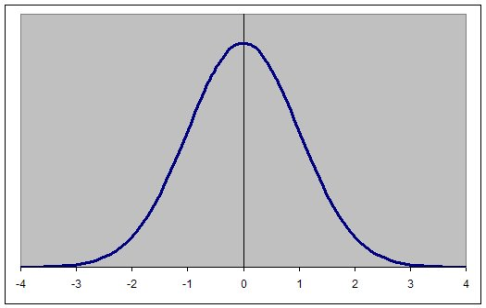 2C8CLOPIDOGREL – inhibitorCARVEDILOL - major2C9CARVEDILOL - majorCLOPIDOGREL - inhibior2C19OMEPRAZOLE – major strongCLOPIDOGREL  (See notes below)2D6  CARVEDILOL – unclassified substrateDONEPEZIL substrate3A4   -   ATORVASTATIN   major substrate DONEPEZIL substrateCYP2C19 poor metabolizer status is associated with diminished response to Clopidogrel. The optimal dose regimen for poor metabolizers has yet to be determined. (Dosage and Administration-Pharmacogenetics) Based on Literature data, patients with genetically reduced CYP2C19 function have lower systemic exposure to the active metabolite of clopidogrel and diminished antiplatelet responses and generally exhibit higher cardiovascular event rates following myocardial infraction than do patients with normal CYP2C19 function. (Precautions-Pharmacogenetics) CYP2C19 is involved in the formation of both the active metabolite and the 2-oxo-clopidrogrel intermediate metabolite. Clopidrogrel active metabolite pharmacokinetic and antiplatelet effects as measured by ex vivo platelet aggregation assays, differ according to CYP2C19 genotypes. The prevalence of CYP2C19 alleles that result in intermediate and poor CYP2C19 metabolism differs according to race/ethinicity. (Clinical Pharmacology-Pharmacogenetics)  (From FDA)Adverse Drug ReactionDonepezil – NauseaDrug Trial InformationList of Studies Ongoing“A Phase 2 Multicenter, Double-Blind, Placebo-Controlled, Crossover Trial of Varenicline Tartrate (CP-526,555) in Patients With Mild to Moderate Alzheimer's Disease”1. Assess the efficacy of varenicline, relative to placebo, on a performance based measure of cognition in patients with mild to moderate Alzheimer's disease2. Evaluate the effects of varenicline on clinically relevant measures including attention and executive function, behavior, and clinician rated global change.3. Evaluate the safety and tolerability of varenicline, relative to placebo, in patients with mild to moderate Alzheimer's disease4. Evaluate the pharmacokinetics of varenicline in patients with mild to moderate Alzheimer's disease.Study Type: InterventionalStudy Design: Treatment, Randomized, Double Blind (Subject, Caregiver, Investigator), Crossover Assignment, Safety/Efficacy StudyStudy Primary Completion Date: January 2010Intervention(s) in this Clinical TrialDrug: Varenicline0.5 mg once daily for 1 week followed by 0.5 mg twice daily for 1 week followed by 1 mg twice daily for 4 weeksDrug: PlaceboPlacebo once daily for 1 week followed by placebo twice daily for 5 weeks.Arms, Groups and Cohorts in this Clinical TrialExperimental: VareniclinePlacebo Comparator: PlaceboOutcome Measures for this Clinical TrialPrimary MeasuresAlzheimer's Disease Assessment Scale-Cognitive Subscale 75 (ADAS-Cog 75) at week 6Time Frame: 6 weeks
Safety Issue?: NoSecondary MeasuresAlzheimer's Disease Assessment Scale-Cognitive Subscale 75 (ADAS-Cog 75) at week 3Time Frame: 3 weeks
Safety Issue?: NoAlzheimer's Disease Assessment Scale-Cognitive Subscale 70 (ADAS-Cog 70)Time Frame: 3 and 6 weeks
Safety Issue?: NoClinical Global Impression - ImprovementTime Frame: 6 Weeks
Safety Issue?: NoNeuropsychiatric InventoryTime Frame: 3 and 6 weeks
Safety Issue?: YesComputerized Test Battery for CognitionTime Frame: 1, 3 and 6 weeks
Safety Issue?: NoAdverse events, vital signs (blood pressure, pulse rate, respiration), body weight, electrocardiogram, physical exam, laboratory testsTime Frame: 1, 3 and 6 weeks
Safety Issue?: YesInclusion Criteria:Males or females, age 55-85Diagnosis of probable Alzheimer's disease, consistent with criteria from both: 1)National Institute of Neurological and Communicable Disease and Stroke and Alzheimer's Disease and Related Disorders Association (NINCDS-ADRDA) and 2)Diagnostic and Statistical Manual of Mental Disorders (DSM IV)Mini-mental status exam score of 14-26 inclusiveRosen-Modified Hachinski Ischemia Score of < or = 4Exclusion Criteria:Diagnosis or history of other dementia or neurodegenerative disordersDiagnosis or history of clinically significant cerebrovascular or cardiovascular diseaseSubjects with pulmonary disease or evidence of clinically significant pulmonary symptomsGender Eligibility for this Clinical Trial: BothMinimum Age for this Clinical Trial: 55 YearsMaximum Age for this Clinical Trial: 85 YearsAre Healthy Volunteers Accepted for this Clinical Trial?: NoClinical Trial Sponsor InformationLead Sponsor: Pfizer Overall Clinical Trial Officials and ContactsPfizer CT.gov Call Center Study Director Pfizer  Overall Contact: Pfizer CT.gov Call Center 1-800-718-1021 Additional InformationInformation obtained from ClinicalTrials.gov on November 05, 2009Link to the current ClinicalTrials.gov record. http://clinicaltrials.gov/show/NCT00744978Study ID Number: A3051101ClinicalTrials.gov Identifier: NCT00744978Health Authority: Korea: Food and Drug AdministrationTo obtain contact information for a study center near you, click here. Clinical Trials Authorship and ReviewClinical Trials content is provided directly by the U.S. National Institutes of Health via ClinicalTrials.gov and is not reviewed separately by ClinicalTrialsFeeds.org. Every page of specific clinical trials information contains a unique identifier which can be used to find further details directly from the National Institutes of Health.General Literature to Support TrialVarenicline Is a Partial Agonist at 42 and a Full Agonist at 7 Neuronal Nicotinic Receptors 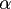 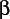 Karla B. Mihalak, F. Ivy Carroll, and Charles W. Luetje Department of Molecular and Cellular Pharmacology, University of Miami Miller School of Medicine, Miami, Florida (K.B.M., C.W.L.); and Organic and Medicinal Chemistry, Research Triangle Institute, Research Triangle Park, North Carolina (F.I.C.) This Fake Patient’s Values are in the Far Right ColumnElectrolytes and MetabolytessLiver function testsOther enzymes and proteinsOther ions and trace metalsLipidsTumour markersHormonesHaematologyRed blood cellsWhite blood cellsCoagulationTestRangeCommentsSodium (Na)130 - 145 mmol/L 137Potassium (K)3.5 - 5.0 mmol/L4Urea2.6 - 6.8 mmol/L5Creatinine50 - 110 μmol/L104Glucose (fasting)4.2 - 6.1 mmol/L5Total Protein60 - 80 g/L80Albumin30 - 50 g/L39Total Bilirubin2 - 14 μmol/L13Direct Bilirubin0 - 4 μmol/L2Alanine transaminase (ALT)8 - 40 U/L51Alkaline phosphatase (ALP)40 - 130 U/L122Gamma glutamyl transferase< 50 U/L134Creatine kinase (CK)22 - 198 U/L77Aspartate transaminase (AST)8 - 35 U/L36Lactate dehydrogenase (LDH)85 - 285 U/L222Amylase25 - 125 U/L90C-reactive protein (CRP)<8 mg/L7Ionised calcium (Ca)1.15 - 1.29 mmol/L1.01    Total calcium (Ca)2.05 - 2.55 mmol/L2.09Copper (Cu)11 - 26 μmol/LZinc (Zn)10 - 17 μmol/LTriglycerides0.4 - 2.0 mmol/L2.9Total cholesterol3.0 - 5.5 mmol/L5.5HDL cholesterol (male)0.7 - 1.9 mmol/L1.5(female)0.9 - 2.4 mmol/LLDL cholesterol2.4 - 4.0 mmol/l4Alpha-fetoprotein (AFP)1-15 kIU/LCA-125<65 kU/LProstate specific antigen (total PSA)<2.0 μg/LThyroid stimulating hormone (TSH)0.5 - 4.7 mIU/L4Free thyroxine (FT4)9.0 - 24 pmol/L21Free triiodothyronine (FT3)2.5 - 5.3 pmol/L5Adrenocorticotropic hormone (ACTH)1.3 - 15 pmol/L4Cortisol (0830 h)250 - 850 nmol/L502Cortisol (1630 h)110 - 390 nmol/LProlactin (male)<450 mIU/L(female)<580 mIU/LTestosterone (male)8 - 38 nmol/L(male prepuberty)0.1 - 0.5 nmol/L(female)0.3 - 2.5 nmol/LHaemoglobin (Hb) (male)130 - 180 g/L131(female)115 - 160 g/LSex difference negligible until adulthood.Haematocrit (Hct) (male)0.38 - 0.52(female)0.35 - 0.47Mean cell volume (MCV)80 - 98 fL92Mean cell haemoglobin (MCH)26 - 34 pg34Red cell count (male)4.5 - 6.5 x1012/L5(female)3.8 - 5.8 x1012/LReticulocytes10 - 100 x109/L20Erythrocyte
sedimentation rate (ESR)12Total white blood cells4.0 - 11.0 x109/L10Neutrophil granulocytes2.0 - 7.5 x109/L7Lymphocytes1.0 - 4.0 x109/L2Monocytes0.0 - 0.8 x109/L0.4Eosinophil granulocytes0.0 - 0.5 x109/L0.4Basophil granulocytes0.0 - 0.2 x109/L0.1Prothrombin time (PT)7 - 10 s9INR0.8 - 1.21.0Activated partial thromboplastin time (APTT)29 - 41 sThrombin clotting time (TCT)11 - 18 sFibrinogen1.8 - 4.0 g/L3Bleeding time2 - 8 minutes6